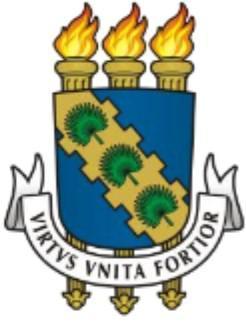 Fazer uma cópia deste arquivo para fazer o preenchimento. Após preenchido e devidamente assinado, deverá ser  anexado à inscrição via formulário Google disponível em https://bit.ly/FormEmpreendeUFC2022 .1 – Caracterização da Proposta de Projeto - Empreendimento Inovador / Startup / Spin-off 2 - Caracterização da Equipe do Projeto Máximo de 6 membros, com pelo menos um bolsista (estudante de graduação) e um orientador (servidor docente ou técnico-administrativo).OBS 1: O orientador deve certificar a veracidade das informações preenchidas no formulário através de assinatura.Opção 1: Gerar PDF do formulário e assinar digitalmente no Portal gov.br (preferência).Opção 2: Incluir assinatura digitalizada e gerar PDF do formulário.Opção 3: Imprimir, assinar manualmente e digitalizar o formulário em PDF.UNIVERSIDADE FEDERAL DO CEARÁPRÓ-REITORIA DE RELAÇÕES INTERNACIONAIS E DESENVOLVIMENTO INSTITUCIONAL Edital PIBI/UFC nº 02/2022 – Programa Empreende UFCANEXO II – Formulário de Inscrição da Proposta de ProjetoCATEGORIA 2 – Líder Estudante de Pós-graduação ou Servidor/Pesquisador da UFCTítulo do projeto: Título do projeto: Cidade sede do campus de execução:Cidade sede do campus de execução:Cidade sede do campus de execução:Cidade sede do campus de execução:FortalezaSobralQuixadáRussasRussasCrateúsÁrea temática:  Consultar item 2.7 do Edital Consultar item 2.7 do Edital Consultar item 2.7 do Edital Consultar item 2.7 do Edital Consultar item 2.7 do Edital Consultar item 2.7 do Edital Consultar item 2.7 do Edital Consultar item 2.7 do Edital Consultar item 2.7 do Edital Consultar item 2.7 do Edital Consultar item 2.7 do Edital Consultar item 2.7 do Edital Consultar item 2.7 do Edital Consultar item 2.7 do EditalSetor econômico de aplicação principal: Setor econômico de aplicação principal: Setor econômico de aplicação principal: Setor econômico de aplicação principal: Setor econômico de aplicação principal: Consultar item 2.8 do EditalConsultar item 2.8 do EditalConsultar item 2.8 do EditalConsultar item 2.8 do EditalConsultar item 2.8 do EditalConsultar item 2.8 do EditalConsultar item 2.8 do EditalConsultar item 2.8 do EditalConsultar item 2.8 do EditalConsultar item 2.8 do EditalTotal de membros:Total de membros:Total de membros:2 a 6, incluindo Líder e orientador2 a 6, incluindo Líder e orientador2 a 6, incluindo Líder e orientadorTotal de bolsas solicitadas:Total de bolsas solicitadas:Total de bolsas solicitadas:Total de bolsas solicitadas:Total de bolsas solicitadas:Total de bolsas solicitadas:1 a 31 a 31 a 3Ativo de propriedade intelectual / patente / registro de software relativo ao projeto registrado junto à CIT UFC (descrição e nº processo), se houver:Ativo de propriedade intelectual / patente / registro de software relativo ao projeto registrado junto à CIT UFC (descrição e nº processo), se houver:Ativo de propriedade intelectual / patente / registro de software relativo ao projeto registrado junto à CIT UFC (descrição e nº processo), se houver:Ativo de propriedade intelectual / patente / registro de software relativo ao projeto registrado junto à CIT UFC (descrição e nº processo), se houver:Ativo de propriedade intelectual / patente / registro de software relativo ao projeto registrado junto à CIT UFC (descrição e nº processo), se houver:Ativo de propriedade intelectual / patente / registro de software relativo ao projeto registrado junto à CIT UFC (descrição e nº processo), se houver:Ativo de propriedade intelectual / patente / registro de software relativo ao projeto registrado junto à CIT UFC (descrição e nº processo), se houver:Ativo de propriedade intelectual / patente / registro de software relativo ao projeto registrado junto à CIT UFC (descrição e nº processo), se houver:Ativo de propriedade intelectual / patente / registro de software relativo ao projeto registrado junto à CIT UFC (descrição e nº processo), se houver:Ativo de propriedade intelectual / patente / registro de software relativo ao projeto registrado junto à CIT UFC (descrição e nº processo), se houver:Ativo de propriedade intelectual / patente / registro de software relativo ao projeto registrado junto à CIT UFC (descrição e nº processo), se houver:Ativo de propriedade intelectual / patente / registro de software relativo ao projeto registrado junto à CIT UFC (descrição e nº processo), se houver:Ativo de propriedade intelectual / patente / registro de software relativo ao projeto registrado junto à CIT UFC (descrição e nº processo), se houver:Ativo de propriedade intelectual / patente / registro de software relativo ao projeto registrado junto à CIT UFC (descrição e nº processo), se houver:Ativo de propriedade intelectual / patente / registro de software relativo ao projeto registrado junto à CIT UFC (descrição e nº processo), se houver:Descrição sumarizada com, no máximo, 100 caracteres, do ativo de PI relacionado ao projeto. Caso não haja, indicar “nada consta”.Descrição sumarizada com, no máximo, 100 caracteres, do ativo de PI relacionado ao projeto. Caso não haja, indicar “nada consta”.Descrição sumarizada com, no máximo, 100 caracteres, do ativo de PI relacionado ao projeto. Caso não haja, indicar “nada consta”.Descrição sumarizada com, no máximo, 100 caracteres, do ativo de PI relacionado ao projeto. Caso não haja, indicar “nada consta”.Descrição sumarizada com, no máximo, 100 caracteres, do ativo de PI relacionado ao projeto. Caso não haja, indicar “nada consta”.Descrição sumarizada com, no máximo, 100 caracteres, do ativo de PI relacionado ao projeto. Caso não haja, indicar “nada consta”.Descrição sumarizada com, no máximo, 100 caracteres, do ativo de PI relacionado ao projeto. Caso não haja, indicar “nada consta”.Descrição sumarizada com, no máximo, 100 caracteres, do ativo de PI relacionado ao projeto. Caso não haja, indicar “nada consta”.Descrição sumarizada com, no máximo, 100 caracteres, do ativo de PI relacionado ao projeto. Caso não haja, indicar “nada consta”.Descrição sumarizada com, no máximo, 100 caracteres, do ativo de PI relacionado ao projeto. Caso não haja, indicar “nada consta”.Descrição sumarizada com, no máximo, 100 caracteres, do ativo de PI relacionado ao projeto. Caso não haja, indicar “nada consta”.Descrição sumarizada com, no máximo, 100 caracteres, do ativo de PI relacionado ao projeto. Caso não haja, indicar “nada consta”.Descrição sumarizada com, no máximo, 100 caracteres, do ativo de PI relacionado ao projeto. Caso não haja, indicar “nada consta”.Descrição sumarizada com, no máximo, 100 caracteres, do ativo de PI relacionado ao projeto. Caso não haja, indicar “nada consta”.Descrição sumarizada com, no máximo, 100 caracteres, do ativo de PI relacionado ao projeto. Caso não haja, indicar “nada consta”.Programa(s) de pós-graduação e laboratório(s) com vinculação ao projeto, se houver:Programa(s) de pós-graduação e laboratório(s) com vinculação ao projeto, se houver:Programa(s) de pós-graduação e laboratório(s) com vinculação ao projeto, se houver:Programa(s) de pós-graduação e laboratório(s) com vinculação ao projeto, se houver:Programa(s) de pós-graduação e laboratório(s) com vinculação ao projeto, se houver:Programa(s) de pós-graduação e laboratório(s) com vinculação ao projeto, se houver:Programa(s) de pós-graduação e laboratório(s) com vinculação ao projeto, se houver:Programa(s) de pós-graduação e laboratório(s) com vinculação ao projeto, se houver:Programa(s) de pós-graduação e laboratório(s) com vinculação ao projeto, se houver:Programa(s) de pós-graduação e laboratório(s) com vinculação ao projeto, se houver:Programa(s) de pós-graduação e laboratório(s) com vinculação ao projeto, se houver:Programa(s) de pós-graduação e laboratório(s) com vinculação ao projeto, se houver:Programa(s) de pós-graduação e laboratório(s) com vinculação ao projeto, se houver:Programa(s) de pós-graduação e laboratório(s) com vinculação ao projeto, se houver:Programa(s) de pós-graduação e laboratório(s) com vinculação ao projeto, se houver:Descrição sumarizada com, no máximo, 100 caracteres. Caso não haja, indicar “nada consta”.Descrição sumarizada com, no máximo, 100 caracteres. Caso não haja, indicar “nada consta”.Descrição sumarizada com, no máximo, 100 caracteres. Caso não haja, indicar “nada consta”.Descrição sumarizada com, no máximo, 100 caracteres. Caso não haja, indicar “nada consta”.Descrição sumarizada com, no máximo, 100 caracteres. Caso não haja, indicar “nada consta”.Descrição sumarizada com, no máximo, 100 caracteres. Caso não haja, indicar “nada consta”.Descrição sumarizada com, no máximo, 100 caracteres. Caso não haja, indicar “nada consta”.Descrição sumarizada com, no máximo, 100 caracteres. Caso não haja, indicar “nada consta”.Descrição sumarizada com, no máximo, 100 caracteres. Caso não haja, indicar “nada consta”.Descrição sumarizada com, no máximo, 100 caracteres. Caso não haja, indicar “nada consta”.Descrição sumarizada com, no máximo, 100 caracteres. Caso não haja, indicar “nada consta”.Descrição sumarizada com, no máximo, 100 caracteres. Caso não haja, indicar “nada consta”.Descrição sumarizada com, no máximo, 100 caracteres. Caso não haja, indicar “nada consta”.Descrição sumarizada com, no máximo, 100 caracteres. Caso não haja, indicar “nada consta”.Descrição sumarizada com, no máximo, 100 caracteres. Caso não haja, indicar “nada consta”.Link para acessar vídeo de até 4 minutos com apresentação resumida do projeto (formato de pitch)Link para acessar vídeo de até 4 minutos com apresentação resumida do projeto (formato de pitch)Link para acessar vídeo de até 4 minutos com apresentação resumida do projeto (formato de pitch)Link para acessar vídeo de até 4 minutos com apresentação resumida do projeto (formato de pitch)Link para acessar vídeo de até 4 minutos com apresentação resumida do projeto (formato de pitch)Link para acessar vídeo de até 4 minutos com apresentação resumida do projeto (formato de pitch)Link para acessar vídeo de até 4 minutos com apresentação resumida do projeto (formato de pitch)Link para acessar vídeo de até 4 minutos com apresentação resumida do projeto (formato de pitch)Link para acessar vídeo de até 4 minutos com apresentação resumida do projeto (formato de pitch)Link para acessar vídeo de até 4 minutos com apresentação resumida do projeto (formato de pitch)Link para acessar vídeo de até 4 minutos com apresentação resumida do projeto (formato de pitch)Link para acessar vídeo de até 4 minutos com apresentação resumida do projeto (formato de pitch)Link para acessar vídeo de até 4 minutos com apresentação resumida do projeto (formato de pitch)Link para acessar vídeo de até 4 minutos com apresentação resumida do projeto (formato de pitch)Link para acessar vídeo de até 4 minutos com apresentação resumida do projeto (formato de pitch)Fazer upload do vídeo no YouTube em modo “não listado” e copiar/colar link aqui.Fazer upload do vídeo no YouTube em modo “não listado” e copiar/colar link aqui.Fazer upload do vídeo no YouTube em modo “não listado” e copiar/colar link aqui.Fazer upload do vídeo no YouTube em modo “não listado” e copiar/colar link aqui.Fazer upload do vídeo no YouTube em modo “não listado” e copiar/colar link aqui.Fazer upload do vídeo no YouTube em modo “não listado” e copiar/colar link aqui.Fazer upload do vídeo no YouTube em modo “não listado” e copiar/colar link aqui.Fazer upload do vídeo no YouTube em modo “não listado” e copiar/colar link aqui.Fazer upload do vídeo no YouTube em modo “não listado” e copiar/colar link aqui.Fazer upload do vídeo no YouTube em modo “não listado” e copiar/colar link aqui.Fazer upload do vídeo no YouTube em modo “não listado” e copiar/colar link aqui.Fazer upload do vídeo no YouTube em modo “não listado” e copiar/colar link aqui.Fazer upload do vídeo no YouTube em modo “não listado” e copiar/colar link aqui.Fazer upload do vídeo no YouTube em modo “não listado” e copiar/colar link aqui.Fazer upload do vídeo no YouTube em modo “não listado” e copiar/colar link aqui.Problema e Mercado Abordados- Público-alvo/segmento de clientes; - Relevância do problema e da oportunidade de negócio; - Tamanho e abrangência do mercado; - Potencial de crescimento/escalabilidade.Descrição sumarizada com, no máximo, 1000 caracteres com espaço – fonte Cambria tamanho 10 – cor: automático - espaçamento simples entre linhas.Descrição sumarizada com, no máximo, 1000 caracteres com espaço – fonte Cambria tamanho 10 – cor: automático - espaçamento simples entre linhas.Solução/Produto Esperada- Funcionalidades da solução proposta;- Viabilidade técnica da solução proposta; - Alinhamento da solução proposta com o problema identificado.Descrição sumarizada com, no máximo, 1000 caracteres com espaço – fonte Cambria tamanho 10 – cor: automático - espaçamento simples entre linhas.Descrição sumarizada com, no máximo, 1000 caracteres com espaço – fonte Cambria tamanho 10 – cor: automático - espaçamento simples entre linhas.Inovação e Sustentabilidade do Empreendimento- Diferenciais da solução/produto proposta com relação às soluções/produtos existentes no mercado;- Tecnologias previstas que tornam a solução/produto com valor agregado e de difícil cópia; - Geração de ativo de propriedade intelectual (ex: patente, registro de software junto à CIT UFC) com potencial de transferência tecnológica ao mercado, se houver;- Modelo de negócios com potencial de ser inovador;- Premissas de impacto e sustentabilidade social e ambiental do empreendimento;- Forma de monetização / geração de receitas.Descrição sumarizada com, no máximo, 1000 caracteres com espaço – fonte Cambria tamanho 10 – cor: automático - espaçamento simples entre linhas.Descrição sumarizada com, no máximo, 1000 caracteres com espaço – fonte Cambria tamanho 10 – cor: automático - espaçamento simples entre linhas.Líder do Projeto(estudante de pós-graduação ou servidor docente ou técnico-administrativo)Líder do Projeto(estudante de pós-graduação ou servidor docente ou técnico-administrativo)Líder do Projeto(estudante de pós-graduação ou servidor docente ou técnico-administrativo)Líder do Projeto(estudante de pós-graduação ou servidor docente ou técnico-administrativo)Líder do Projeto(estudante de pós-graduação ou servidor docente ou técnico-administrativo)Líder do Projeto(estudante de pós-graduação ou servidor docente ou técnico-administrativo)Líder do Projeto(estudante de pós-graduação ou servidor docente ou técnico-administrativo)Nome:Se estudante de pós-graduação:Se estudante de pós-graduação:Se estudante de pós-graduação:Se estudante de pós-graduação:Se estudante de pós-graduação:Se estudante de pós-graduação:Se estudante de pós-graduação:Cursando:(     ) Mestrado  (     ) DoutoradoPrograma/Curso: Programa/Curso: Campus:Semestre:Previsão de Conclusão:Previsão de Conclusão:Se servidor docente ou técnico-administrativo:Se servidor docente ou técnico-administrativo:Se servidor docente ou técnico-administrativo:Se servidor docente ou técnico-administrativo:Se servidor docente ou técnico-administrativo:Se servidor docente ou técnico-administrativo:Se servidor docente ou técnico-administrativo:Cargo:Lotação/Departamento: Lotação/Departamento: Lotação/Departamento: Unidade:Campus:Campus:Campus:Será orientador(a) dos(as) bolsista(s) de graduação do projeto?Será orientador(a) dos(as) bolsista(s) de graduação do projeto?Será orientador(a) dos(as) bolsista(s) de graduação do projeto?Será orientador(a) dos(as) bolsista(s) de graduação do projeto?Será orientador(a) dos(as) bolsista(s) de graduação do projeto?(     ) SIM     (     ) NÃOTodos:Todos:Todos:Todos:Todos:Todos:Todos:Função principal a desempenhar no projeto e competências para desempenhar a função:Função principal a desempenhar no projeto e competências para desempenhar a função:Função principal a desempenhar no projeto e competências para desempenhar a função:Função principal a desempenhar no projeto e competências para desempenhar a função:Função principal a desempenhar no projeto e competências para desempenhar a função:Função principal a desempenhar no projeto e competências para desempenhar a função:Função principal a desempenhar no projeto e competências para desempenhar a função:Descrição sumarizada com, no máximo, 250 caracteres com espaço – fonte Cambria tamanho 9 – espaçamento simples entre linhas.Descrição sumarizada com, no máximo, 250 caracteres com espaço – fonte Cambria tamanho 9 – espaçamento simples entre linhas.Descrição sumarizada com, no máximo, 250 caracteres com espaço – fonte Cambria tamanho 9 – espaçamento simples entre linhas.Descrição sumarizada com, no máximo, 250 caracteres com espaço – fonte Cambria tamanho 9 – espaçamento simples entre linhas.Descrição sumarizada com, no máximo, 250 caracteres com espaço – fonte Cambria tamanho 9 – espaçamento simples entre linhas.Descrição sumarizada com, no máximo, 250 caracteres com espaço – fonte Cambria tamanho 9 – espaçamento simples entre linhas.Descrição sumarizada com, no máximo, 250 caracteres com espaço – fonte Cambria tamanho 9 – espaçamento simples entre linhas.Membro 2 (estudante de graduação)(obrigatório)Membro 2 (estudante de graduação)(obrigatório)Membro 2 (estudante de graduação)(obrigatório)Membro 2 (estudante de graduação)(obrigatório)Membro 2 (estudante de graduação)(obrigatório)Membro 2 (estudante de graduação)(obrigatório)Nome: Será bolsista ou voluntário?BolsistaCurso:Campus: Semestre:Previsão de Conclusão:Função principal a desempenhar no projeto e competências para desempenhar a função:Função principal a desempenhar no projeto e competências para desempenhar a função:Função principal a desempenhar no projeto e competências para desempenhar a função:Função principal a desempenhar no projeto e competências para desempenhar a função:Função principal a desempenhar no projeto e competências para desempenhar a função:Função principal a desempenhar no projeto e competências para desempenhar a função:Descrição sumarizada com, no máximo, 250 caracteres com espaço – fonte Cambria tamanho 9 – espaçamento simples entre linhas.Descrição sumarizada com, no máximo, 250 caracteres com espaço – fonte Cambria tamanho 9 – espaçamento simples entre linhas.Descrição sumarizada com, no máximo, 250 caracteres com espaço – fonte Cambria tamanho 9 – espaçamento simples entre linhas.Descrição sumarizada com, no máximo, 250 caracteres com espaço – fonte Cambria tamanho 9 – espaçamento simples entre linhas.Descrição sumarizada com, no máximo, 250 caracteres com espaço – fonte Cambria tamanho 9 – espaçamento simples entre linhas.Descrição sumarizada com, no máximo, 250 caracteres com espaço – fonte Cambria tamanho 9 – espaçamento simples entre linhas.Membro 3(excluir se não utilizado)Membro 3(excluir se não utilizado)Membro 3(excluir se não utilizado)Membro 3(excluir se não utilizado)Membro 3(excluir se não utilizado)Membro 3(excluir se não utilizado)Membro 3(excluir se não utilizado)Nome:Se estudante de graduação:Se estudante de graduação:Se estudante de graduação:Se estudante de graduação:Se estudante de graduação:Se estudante de graduação:Se estudante de graduação:Será bolsista ou voluntário?Fazer alteraçãoCurso:Campus:Semestre:Previsão de Conclusão:Previsão de Conclusão:Se estudante de pós-graduação:Se estudante de pós-graduação:Se estudante de pós-graduação:Se estudante de pós-graduação:Se estudante de pós-graduação:Se estudante de pós-graduação:Se estudante de pós-graduação:Cursando:(     ) Mestrado  (     ) DoutoradoPrograma/Curso: Programa/Curso: Programa/Curso: Campus:Semestre:Previsão de Conclusão:Previsão de Conclusão:Se servidor docente ou técnico-administrativo:Se servidor docente ou técnico-administrativo:Se servidor docente ou técnico-administrativo:Se servidor docente ou técnico-administrativo:Se servidor docente ou técnico-administrativo:Se servidor docente ou técnico-administrativo:Se servidor docente ou técnico-administrativo:Cargo:Lotação/Departamento: Lotação/Departamento: Lotação/Departamento: Unidade:Campus:Campus:Campus:Todos:Todos:Todos:Todos:Todos:Todos:Todos:Função principal a desempenhar no projeto e competências para desempenhar a função:Função principal a desempenhar no projeto e competências para desempenhar a função:Função principal a desempenhar no projeto e competências para desempenhar a função:Função principal a desempenhar no projeto e competências para desempenhar a função:Função principal a desempenhar no projeto e competências para desempenhar a função:Função principal a desempenhar no projeto e competências para desempenhar a função:Função principal a desempenhar no projeto e competências para desempenhar a função:Descrição sumarizada com, no máximo, 250 caracteres com espaço – fonte Cambria tamanho 9 – espaçamento simples entre linhas.Descrição sumarizada com, no máximo, 250 caracteres com espaço – fonte Cambria tamanho 9 – espaçamento simples entre linhas.Descrição sumarizada com, no máximo, 250 caracteres com espaço – fonte Cambria tamanho 9 – espaçamento simples entre linhas.Descrição sumarizada com, no máximo, 250 caracteres com espaço – fonte Cambria tamanho 9 – espaçamento simples entre linhas.Descrição sumarizada com, no máximo, 250 caracteres com espaço – fonte Cambria tamanho 9 – espaçamento simples entre linhas.Descrição sumarizada com, no máximo, 250 caracteres com espaço – fonte Cambria tamanho 9 – espaçamento simples entre linhas.Descrição sumarizada com, no máximo, 250 caracteres com espaço – fonte Cambria tamanho 9 – espaçamento simples entre linhas.Membro 4(excluir se não utilizado)Membro 4(excluir se não utilizado)Membro 4(excluir se não utilizado)Membro 4(excluir se não utilizado)Membro 4(excluir se não utilizado)Membro 4(excluir se não utilizado)Membro 4(excluir se não utilizado)Nome:Se estudante de graduação:Se estudante de graduação:Se estudante de graduação:Se estudante de graduação:Se estudante de graduação:Se estudante de graduação:Se estudante de graduação:Será bolsista ou voluntário?Curso:Campus:Semestre:Previsão de Conclusão:Previsão de Conclusão:Se estudante de pós-graduação:Se estudante de pós-graduação:Se estudante de pós-graduação:Se estudante de pós-graduação:Se estudante de pós-graduação:Se estudante de pós-graduação:Se estudante de pós-graduação:Cursando:(     ) Mestrado  (     ) DoutoradoPrograma/Curso: Programa/Curso: Programa/Curso: Campus:Semestre:Previsão de Conclusão:Previsão de Conclusão:Se servidor docente ou técnico-administrativo:Se servidor docente ou técnico-administrativo:Se servidor docente ou técnico-administrativo:Se servidor docente ou técnico-administrativo:Se servidor docente ou técnico-administrativo:Se servidor docente ou técnico-administrativo:Se servidor docente ou técnico-administrativo:Cargo:Lotação/Departamento: Lotação/Departamento: Lotação/Departamento: Unidade:Campus:Campus:Campus:Todos:Todos:Todos:Todos:Todos:Todos:Todos:Função principal a desempenhar no projeto e competências para desempenhar a função:Função principal a desempenhar no projeto e competências para desempenhar a função:Função principal a desempenhar no projeto e competências para desempenhar a função:Função principal a desempenhar no projeto e competências para desempenhar a função:Função principal a desempenhar no projeto e competências para desempenhar a função:Função principal a desempenhar no projeto e competências para desempenhar a função:Função principal a desempenhar no projeto e competências para desempenhar a função:Descrição sumarizada com, no máximo, 250 caracteres com espaço – fonte Cambria tamanho 9 – espaçamento simples entre linhas.Descrição sumarizada com, no máximo, 250 caracteres com espaço – fonte Cambria tamanho 9 – espaçamento simples entre linhas.Descrição sumarizada com, no máximo, 250 caracteres com espaço – fonte Cambria tamanho 9 – espaçamento simples entre linhas.Descrição sumarizada com, no máximo, 250 caracteres com espaço – fonte Cambria tamanho 9 – espaçamento simples entre linhas.Descrição sumarizada com, no máximo, 250 caracteres com espaço – fonte Cambria tamanho 9 – espaçamento simples entre linhas.Descrição sumarizada com, no máximo, 250 caracteres com espaço – fonte Cambria tamanho 9 – espaçamento simples entre linhas.Descrição sumarizada com, no máximo, 250 caracteres com espaço – fonte Cambria tamanho 9 – espaçamento simples entre linhas.Membro 5(excluir se não utilizado)Membro 5(excluir se não utilizado)Membro 5(excluir se não utilizado)Membro 5(excluir se não utilizado)Membro 5(excluir se não utilizado)Membro 5(excluir se não utilizado)Membro 5(excluir se não utilizado)Nome:Se estudante de graduação:Se estudante de graduação:Se estudante de graduação:Se estudante de graduação:Se estudante de graduação:Se estudante de graduação:Se estudante de graduação:Será bolsista ou voluntário?Curso:Campus:Semestre:Previsão de Conclusão:Previsão de Conclusão:Se estudante de pós-graduação:Se estudante de pós-graduação:Se estudante de pós-graduação:Se estudante de pós-graduação:Se estudante de pós-graduação:Se estudante de pós-graduação:Se estudante de pós-graduação:Cursando:(     ) Mestrado  (     ) DoutoradoPrograma/Curso: Programa/Curso: Programa/Curso: Campus:Semestre:Previsão de Conclusão:Previsão de Conclusão:Se servidor docente ou técnico-administrativo:Se servidor docente ou técnico-administrativo:Se servidor docente ou técnico-administrativo:Se servidor docente ou técnico-administrativo:Se servidor docente ou técnico-administrativo:Se servidor docente ou técnico-administrativo:Se servidor docente ou técnico-administrativo:Cargo:Lotação/Departamento: Lotação/Departamento: Lotação/Departamento: Unidade:Campus:Campus:Campus:Todos:Todos:Todos:Todos:Todos:Todos:Todos:Função principal a desempenhar no projeto e competências para desempenhar a função:Função principal a desempenhar no projeto e competências para desempenhar a função:Função principal a desempenhar no projeto e competências para desempenhar a função:Função principal a desempenhar no projeto e competências para desempenhar a função:Função principal a desempenhar no projeto e competências para desempenhar a função:Função principal a desempenhar no projeto e competências para desempenhar a função:Função principal a desempenhar no projeto e competências para desempenhar a função:Descrição sumarizada com, no máximo, 250 caracteres com espaço – fonte Cambria tamanho 9 – espaçamento simples entre linhas.Descrição sumarizada com, no máximo, 250 caracteres com espaço – fonte Cambria tamanho 9 – espaçamento simples entre linhas.Descrição sumarizada com, no máximo, 250 caracteres com espaço – fonte Cambria tamanho 9 – espaçamento simples entre linhas.Descrição sumarizada com, no máximo, 250 caracteres com espaço – fonte Cambria tamanho 9 – espaçamento simples entre linhas.Descrição sumarizada com, no máximo, 250 caracteres com espaço – fonte Cambria tamanho 9 – espaçamento simples entre linhas.Descrição sumarizada com, no máximo, 250 caracteres com espaço – fonte Cambria tamanho 9 – espaçamento simples entre linhas.Descrição sumarizada com, no máximo, 250 caracteres com espaço – fonte Cambria tamanho 9 – espaçamento simples entre linhas.Membro 6 (excluir se não utilizado)Membro 6 (excluir se não utilizado)Membro 6 (excluir se não utilizado)Membro 6 (excluir se não utilizado)Membro 6 (excluir se não utilizado)Membro 6 (excluir se não utilizado)Membro 6 (excluir se não utilizado)Nome:Se estudante de graduação:Se estudante de graduação:Se estudante de graduação:Se estudante de graduação:Se estudante de graduação:Se estudante de graduação:Se estudante de graduação:Será bolsista ou voluntário?Curso:Campus:Semestre:Previsão de Conclusão:Previsão de Conclusão:Se estudante de pós-graduação:Se estudante de pós-graduação:Se estudante de pós-graduação:Se estudante de pós-graduação:Se estudante de pós-graduação:Se estudante de pós-graduação:Se estudante de pós-graduação:Cursando:(     ) Mestrado  (     ) DoutoradoPrograma/Curso: Programa/Curso: Programa/Curso: Campus:Semestre:Previsão de Conclusão:Previsão de Conclusão:Se servidor docente ou técnico-administrativo:Se servidor docente ou técnico-administrativo:Se servidor docente ou técnico-administrativo:Se servidor docente ou técnico-administrativo:Se servidor docente ou técnico-administrativo:Se servidor docente ou técnico-administrativo:Se servidor docente ou técnico-administrativo:Cargo:Lotação/Departamento: Lotação/Departamento: Lotação/Departamento: Unidade:Campus:Campus:Campus:Todos:Todos:Todos:Todos:Todos:Todos:Todos:Função principal a desempenhar no projeto e competências para desempenhar a função:Função principal a desempenhar no projeto e competências para desempenhar a função:Função principal a desempenhar no projeto e competências para desempenhar a função:Função principal a desempenhar no projeto e competências para desempenhar a função:Função principal a desempenhar no projeto e competências para desempenhar a função:Função principal a desempenhar no projeto e competências para desempenhar a função:Função principal a desempenhar no projeto e competências para desempenhar a função:Descrição sumarizada com, no máximo, 250 caracteres com espaço – fonte Cambria tamanho 9 – espaçamento simples entre linhas.Descrição sumarizada com, no máximo, 250 caracteres com espaço – fonte Cambria tamanho 9 – espaçamento simples entre linhas.Descrição sumarizada com, no máximo, 250 caracteres com espaço – fonte Cambria tamanho 9 – espaçamento simples entre linhas.Descrição sumarizada com, no máximo, 250 caracteres com espaço – fonte Cambria tamanho 9 – espaçamento simples entre linhas.Descrição sumarizada com, no máximo, 250 caracteres com espaço – fonte Cambria tamanho 9 – espaçamento simples entre linhas.Descrição sumarizada com, no máximo, 250 caracteres com espaço – fonte Cambria tamanho 9 – espaçamento simples entre linhas.Descrição sumarizada com, no máximo, 250 caracteres com espaço – fonte Cambria tamanho 9 – espaçamento simples entre linhas.Orientador(a) (servidor docente ou técnico-administrativo)(excluir se líder for orientador)Orientador(a) (servidor docente ou técnico-administrativo)(excluir se líder for orientador)Orientador(a) (servidor docente ou técnico-administrativo)(excluir se líder for orientador)Orientador(a) (servidor docente ou técnico-administrativo)(excluir se líder for orientador)Orientador(a) (servidor docente ou técnico-administrativo)(excluir se líder for orientador)Nome: Cargo:Lotação/Departamento: Lotação/Departamento: Unidade:Campus:Declaração do Orientador¹Declaro que as informações acima são verdadeiras e que assumo inteira responsabilidade pelos dados fornecidos neste formulário, responsabilizando-me pelo fornecimento, omissão e/ou inclusão de dados inverídicos.________________________________________________Assinatura do Orientador